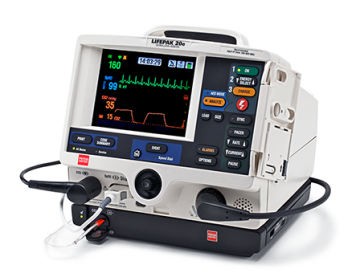 Reg. nr.: ________ Avd.:__________________ År:______ 
Brukerrutiner for Lifepak 20 defibrillator1.Kontroller daglig at utskriften viser «Selvtest bestått»Lifepak 20 skal alltid ha behandlingskabel (defibrillatorkabel) tilkoblet, og den skal igjen være tilkoblet testplugg somhenger på kabelen; Lifepak 20 slår seg på og utfører hver natt (kl. 03:00) en autotest der også tester av kabelen inngår. Når testen avsluttes, slår defibrillatoren seg automatisk av og skriver ut en rapport på testresultatet. Testplugg 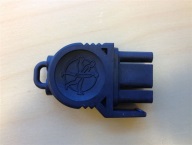 2.Kontroller ukentlig tilbehør og forbruksmatriellKontroller at defibrillator, tilbehør (kabler) og elektroder er på plass og uten skade. Kontroller holdbarhetsdato påelektroder, og at forpakning ikke er åpnet.Følgende forbruksmateriell kan bestilles fra Sentralforsyningen, magasin:259-501 Defibrilleringselektroder, Quik Combo Barn259-502 Defibrilleringselektroder, Quik Combo Voksen258-296 Registreringspapir 50mm*Annet bestilles direkte fra Physio-Control.
3.Kontroller ukentlig at ladeindikator lyserLifepak 20 skal alltid stå tilkoblet strøm for å lade opp det interne batteriet.Kontrollere at Hovednett (AC)-indikator lyser.Hvis Lifepak 20 ikke står til lading i tilstand AV, vil den etter 30 minutter gi en alarm medjevne mellomrom for å gi beskjed om at den MÅ settes til lading.
Kontakt alltid Medisinsk-teknisk avdeling (tlf. 7-4860) ved feil eller mistanke om feil.Signer hver uke når punkt 2 og 3 er kontrollert. Punkt 1 kontrolleres daglig.Skjema returneres ved årsskifte til Medisinsk-teknisk avdeling for arkivering.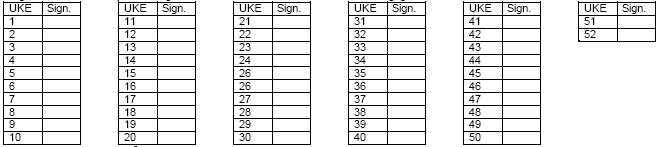 Interne referanserEksterne referanser